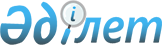 2024-2026 жылдарға арналған Ғабит Мүсірепов атындағы ауданы Шұқыркөл ауылдық округінің бюджетін бекіту туралыСолтүстік Қазақстан облысы Ғабит Мүсірепов атындағы ауданы мәслихатының 2023 жылғы 29 желтоқсандағы № 14-17 шешімі
      Ескерту. 01.01.2024 бастап қолданысқа енгізіледі – осы шешімнің 6-тармағымен.
      Қазақстан Республикасының Бюджет кодексінің 9-1, 75-баптарына, Қазақстан Республикасының "Қазақстан Республикасындағы жергілікті мемлекеттік басқару және өзін-өзі басқару туралы" Заңының 6-бабына сәйкес, Солтүстік Қазақстан облысы Ғабит Мүсірепов атындағы ауданының мәслихаты ШЕШІМ ҚАБЫЛДАДЫ: 
      1. 2024-2026 жылдарға арналған Ғабит Мүсірепов атындағы ауданы Шұқыркөл ауылдық округінің бюджеті осы шешімге тиісінше 1, 2 және 3-қосымшаларға сәйкес, оның ішінде 2024 жылға келесі көлемдерде бекітілсін:
      1) кірістер – 46 001 мың теңге: 
      салықтық түсімдер – 2 269 мың теңге;
      салықтық емес түсімдер – 0;
      негізгі капиталды сатудан түсетін түсімдер – 0;
      трансферттер түсімі – 43 732 мың теңге;
      2) шығындар – 46 001 мың теңге;
      3) таза бюджеттік кредиттеу – 0:
      бюджеттік кредиттер – 0;
      бюджеттік кредиттерді өтеу – 0; 
      4) қаржылық активтерімен операциялар бойынша сальдо – 0: 
      қаржылық активтерін сатып алу – 0;
      мемлекеттің қаржы активтерін сатудан түсетін түсімдер – 0;
      5) бюджет тапшылығы (профициті) – 0;
      6) бюджет тапшылығын қаржыландыру (профицитін пайдалану) – 0:
      қарыздар түсімі – 0; 
      қарыздарды өтеу – 0;
      бюджет қаражатының пайдаланылатын қалдықтары – 0;
      2. 2024 жылға арналған Шұқыркөл ауылдық округінің кірістері Қазақстан Республикасы Бюджет кодексінің 52-1-бабына сәйкес, мынадай салықтық түсімдер есебінен қалыптастырылатындығы белгіленсін:
      1) ауылдың аумағында мемлекеттік кіріс органдарында тіркеу есебіне қою кезінде мәлімделген:
      дара кәсіпкер, жекеше нотариус, жеке сот орындаушысы, адвокат, кәсіпқой медиатор үшін – тұрған жерінен;
      қалған жеке тұлғалар үшін – тұрғылықты жері орналасқан жеке тұлғалар дербес салық салуға жататын кірістер бойынша жеке табыс салығынан;
      2) ауылдық округтің аумағындағы осы салықты салу объектілері бойынша жеке тұлғалардың мүлкіне салынатын салықтан;
      3) ауылдың аумағындағы жер учаскелері бойынша жеке және заңды тұлғалардан алынатын, елдi мекендер жерлерiне салынатын жер салығынан;
      3-1) бірыңғай жер салығынан;
      4) көлік құралдары салығынан:
      тұрғылықты жері ауылдың аумағындағы жеке тұлғалардан;
      өздерінің құрылтай құжаттарында көрсетілетін тұрған жері ауылдың аумағында орналасқан заңды тұлғалардан;
      4-1) жер учаскелерін пайдаланғаны үшін төлемақыдан.
      3. Ауылдық округ бюджеттеріне түсетін салықтық емес түсімдер болып:
      1) ауылдық округтің коммуналдық меншігінен (жергілікті өзін-өзі басқарудың коммуналдық меншігінен) түсетін кірістер:
      ауылдық округтің коммуналдық меншігінен (жергілікті өзін-өзі басқарудың коммуналдық меншігінен) түсетін басқа да кірістер табылады.
      4. Ауылдық округ бюджетіне негізгі капиталды сатудан түсетін түсімдер болып:
      1) ауыл шаруашылығы мақсатындағы жер учаскелерін сатудан түсетін түсімдерді қоспағанда, жер учаскелерін сатудан түсетін түсімдер табылады.
      5. Аудандық бюджеттен Шұқыркөл ауылдық округінің бюджетіне берілетін субвенциялар көлемі 21 294 мың теңгені құрайды.
      6. Осы шешім 2024 жылғы 1 қаңтардан бастап қолданысқа енгізіледі. 2024 жылға арналған Ғабит Мүсірепов атындағы ауданы Шұқыркөл ауылдық округінің бюджеті 2025 жылға арналған Ғабит Мүсірепов атындағы ауданы Шұқыркөл ауылдық округінің бюджеті 2026 жылға арналған Ғабит Мүсірепов атындағы ауданы Шұқыркөл ауылдық округінің бюджеті
					© 2012. Қазақстан Республикасы Әділет министрлігінің «Қазақстан Республикасының Заңнама және құқықтық ақпарат институты» ШЖҚ РМК
				
      Солтүстік Қазақстан облысы Ғабит Мүсіреповатындағы ауданы мәслихатының төрағасы 

С. Баумағанбетов
Солтүстік Қазақстан облысыҒабит Мүсірепов атындағыауданы мәслихатының2023 жылғы 29 желтоқсандағы№ 14-17 шешіміне1-қосымша
Санаты
Сыныбы
Кіші сыныбы
Атауы
Сома (мың
теңге)
1. Кiрiстер
46 001
1
Салықтық түсімдер
2 269
01
Табыс салығы
69
2
Жеке табыс салығы
69
04
Меншiкке салынатын салықтар
1 950
1
Мүлiкке салынатын салықтар
100
3
Жер салығы
100
4
Көлiк құралдарына салынатын салық
1 300
5
Бірыңғай жер салығы
450
05
Тауарларға, жұмыстарға және қызметтерге салынатын iшкi салықтар 
250
3
Табиғи және басқа да ресурстарды пайдаланғаны үшiн түсетiн түсiмдер
250
2
Салықтық емес түсімдер
0
3
Негізгі капиталды сатудан түсетін түсімдер
0
4
Трансферттердің түсімдері
43 732
02
Мемлекеттiк басқарудың жоғары тұрған органдарынан түсетiн трансферттер
43 732
3
Аудандық (облыстық маңызы бар қаланың) бюджетінен түсетін трансферттер
43 732
Функционалдық топ
Бюджеттік бағдарламалардыңәкімшісі
Бағдарлама
Атауы
Сома (мың
теңге)
2. Шығындар
46 001
01
Жалпы сипаттағы мемлекеттік қызметтер
26 730
124
Аудандық маңызы бар қала, ауыл, кент, ауылдық округ әкімінің аппараты
26 730
001
Аудандық маңызы бар қала, ауыл, кент, ауылдық округ әкімінің қызметін қамтамасыз ету жөніндегі қызметтер
26 730
07
Тұрғынүй-коммуналдық шаруашылық
19 271
124
Аудандық маңызы бар қала, ауыл, кент, ауылдық округ әкімінің аппараты
19 271
008
Елдi мекендердегі көшелердi жарықтандыру
1 671
014
Елді мекендерді сумен қамтамасыз етуді ұйымдастыру
17 600
3. Таза бюджеттіккредиттеу
0
Бюджеттік кредиттер
0
Бюджеттік кредиттерді өтеу
0
4. Қаржы активтерi мен операциялар бойынша сальдо
0
Қаржы активтерін сатыпалу
0
Мемлекеттің қаржы активтерін сатудан түсетін түсімдер
0
5. Бюджет тапшылығы (профициті)
0
6. Бюджет тапшылығын қаржыландыру (профицитін пайдалану)
0
Қарыздар түсімдері
0
Қарыздарды өтеу
0
Бюджет қаражатының пайдаланылатын қалдықтары
0Солтүстік Қазақстан облысыҒабит Мүсірепов атындағыауданы мәслихатының2023 жылғы 29 желтоқсандағы№ 14-17 шешіміне2-қосымша
Санаты
Сыныбы
Кіші сыныбы
Атауы
Сома (мың
теңге)
1. Кiрiстер
25 214
1
Салықтық түсімдер
2 429
01
Табыс салығы
74
2
Жеке табыс салығы
74
04
Меншiкке салынатын салықтар
2 087
1
Мүлiкке салынатын салықтар
107
3
Жер салығы
107
4
Көлiк құралдарына салынатын салық
1 391
5
Бірыңғай жер салығы
482
05
Тауарларға, жұмыстарға және қызметтерге салынатын iшкi салықтар 
268
3
Табиғи және басқа да ресурстарды пайдаланғаны үшiн түсетiн түсiмдер
268
2
Салықтық емес түсімдер
0
3
Негізгі капиталды сатудан түсетін түсімдер
0
4
Трансферттердің түсімдері
22 785
02
Мемлекеттiк басқарудың жоғары тұрған органдарынан түсетiн трансферттер
22 785
3
Аудандық (облыстық маңызы бар қаланың) бюджетінен түсетін трансферттер
22 785
Функционалдық
топ
Бюджеттік бағдарламалардың әкімшісі
Бағдарлама
Атауы
Сома (мың
теңге)
2. Шығындар
25 214
01
Жалпы сипаттағы мемлекеттік қызметтер
24 496
124
Аудандық маңызы бар қала, ауыл, кент, ауылдық округ әкімінің аппараты
24 496
001
Аудандық маңызы бар қала, ауыл, кент, ауылдық округ әкімінің қызметін қамтамасыз етужөніндегі қызметтер
24 496
07
Тұрғын үй-коммуналдық шаруашылық
718
124
Аудандық маңызы бар қала, ауыл, кент, ауылдық округ әкімінің аппараты
718
008
Елдi мекендердегі көшелердi жарықтандыру
718
Елді мекендерді сумен қамтамасыз етуді ұйымдастыру
0
3. Таза бюджеттік кредиттеу
0
Бюджеттік кредиттер
0
Бюджеттік кредиттерді өтеу
0
4. Қаржы активтерi мен операциялар бойынша сальдо
0
Қаржы активтерін сатыпалу
0
Мемлекеттің қаржы активтерін сатудан түсетін түсімдер
0
5. Бюджет тапшылығы (профициті)
0
6. Бюджет тапшылығын қаржыландыру (профицитін пайдалану)
0
Қарыздар түсімдері
0
Қарыздарды өтеу
0Солтүстік Қазақстан облысыҒабит Мүсірепов атындағыауданы мәслихатының2023 жылғы 29 желтоқсандағы№ 14-17 шешіміне3-қосымша
Санаты
Сыныбы
Кіші сыныбы
Атауы
Сома (мың
теңге)
1. Кiрiстер
26 976
1
Салықтық түсімдер
2 596
01
Табыс салығы
79
2
Жеке табыс салығы
79
04
Меншiкке салынатын салықтар
2 231
1
Мүлiкке салынатын салықтар
114
3
Жер салығы
114
4
Көлiк құралдарына салынатын салық
1 488
5
Бірыңғай жер салығы
515
05
Тауарларға, жұмыстарға және қызметтерге салынатын iшкi салықтар 
286
3
Табиғи және басқа да ресурстарды пайдаланғаны үшiн түсетiн түсiмдер
286
2
Салықтық емес түсімдер
0
3
Негізгі капиталды сатудан түсетін түсімдер
0
4
Трансферттердің түсімдері
24 380
02
Мемлекеттiк басқарудың жоғары тұрған органдарынан түсетiн трансферттер
24 380
3
Аудандық (облыстық маңызы бар қаланың) бюджетінен түсетін трансферттер
24 380
Функционалдық
топ
Бюджеттік
бағдарламалардыңәкімшісі
Бағдарлама
Атауы
Сома (мың
теңге)
2. Шығындар
26 976
01
Жалпы сипаттағы мемлекеттік қызметтер
26 208
124
Аудандық маңызы бар қала, ауыл, кент, ауылдық округ әкімінің аппараты
26 208
001
Аудандық маңызы бар қала, ауыл, кент, ауылдық округ әкімінің қызметін қамтамасыз ету жөніндегі қызметтер
26 208
07
Тұрғын үй-коммуналдық шаруашылық
768
124
Аудандық маңызы бар қала, ауыл, кент, ауылдық округ әкімінің аппараты
768
008
Елдi мекендердегі көшелердi жарықтандыру
768
Елді мекендерді сумен қамтамасыз етуді ұйымдастыру
0
3. Таза бюджеттік кредиттеу
0
Бюджеттік кредиттер
0
Бюджеттік кредиттерді өтеу
0
4. Қаржы активтерi мен операциялар бойынша сальдо
0
Қаржы активтерін сатып алу
0
Мемлекеттің қаржы активтерін сатудан түсетін түсімдер
0
5. Бюджет тапшылығы (профициті)
0
6. Бюджет тапшылығын қаржыландыру (профицитін пайдалану)
0
Қарыздар түсімдері
0
Қарыздарды өтеу
0